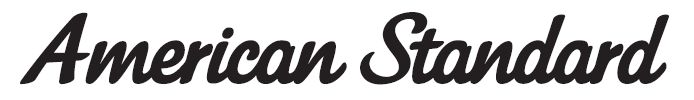 Acacia SupaSleek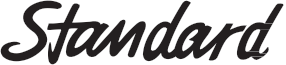 One-Piece ToiletCL20075-6DACTCBT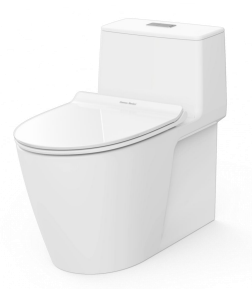 FEATURESDouble Vortex Wash DownAqua Ceramic and Comfort CleanWater SavingRimlessEasy to CleanCrystaSleek Seat & CoverSPECIFICATIONSFlushing Type: Dual Flush 2.6/4 Litres per flushPush Button: Top push                                     Outlet type: P-trap & S-trap with Plastic ConnectorBowl shape: ElongatedRoughing in: S-trap 305 mm., P-trap 190 mmOverall Dimensions: W385xL747xH634 mmHeight to rim: 390 mm.Material: Vitreous ChinaCOLOR AVAILABILITYWhite (WT) INCLUDED COMPONENTSSlow closing seat & coverDual tank fitting setS-trap connectorL-shape floor fixing setPlastic side coverStop valveInstallation manualSHIPPING WEIGHT  Net weight: 49.2 KGs  Gross weight: 58.7 KGs STANDARDS CRITERIATIS-792:2001GB 6952-2005PNS 156:2010MS 1522:2007SS 378-1996ASME-A112.19.2-2008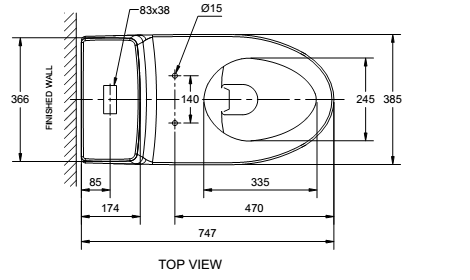 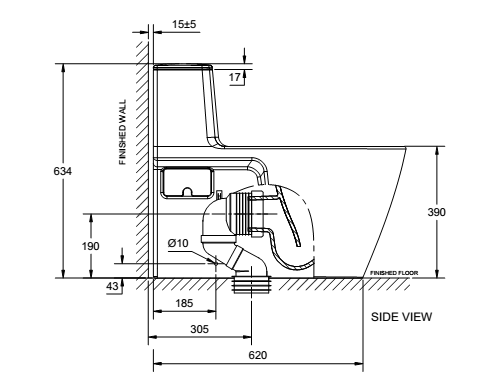 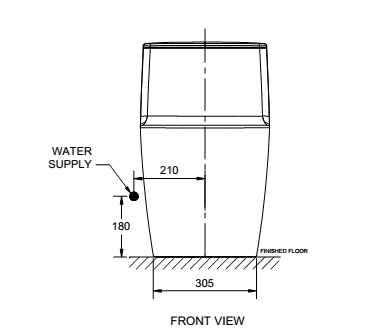 This document is the property of American Standard. It can neither be reproduced, nor communicated, without authorization.American Standard reserves the right to change dimensions and specifications without notice; we assume no liability for the use of obsolete dimensions.